Maurizio PetrelliSCRIVO CANZONI PER MOSCHE E ZANZARETRACKLIST E CREDITI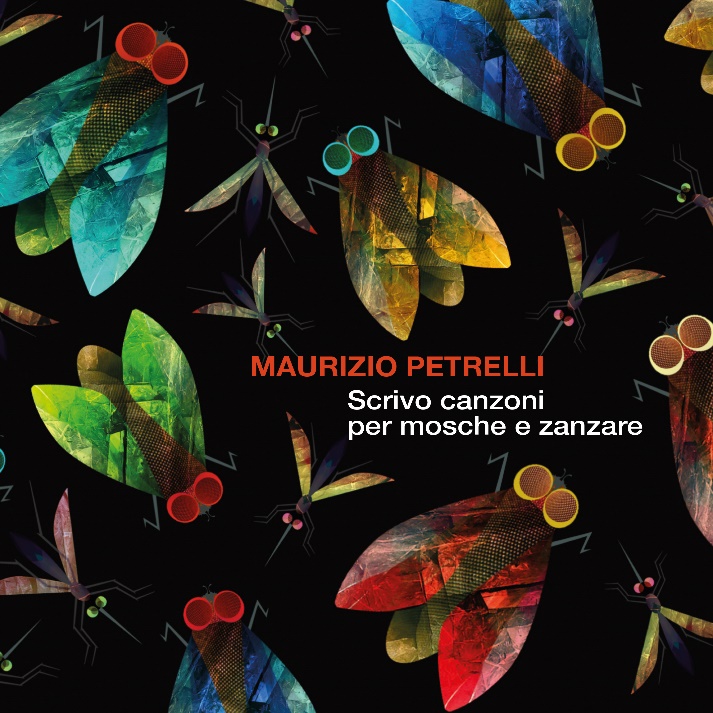 NiloAvanti c’è postoSpicchio di lunaUna letteraVecchio farmacistaCe la faraiHey MariaUn effimero amoreQuesta è la mia vita Ovunque tu siaProduzione artistica: Vincenzo Presta & Alessandro GuardiaRegistrazioni, Missaggi e Mastering: AlfaMusic Studio, RomaTecnico del suono: Alessandro GuardiaProgetto grafico: Nerina Fernandez